Н А К А З 14.02.2017			                 №32Про  проведення  ХІ  міського Кубкуз пошуку в мережі Інтернет для учнів5-11-х класівВідповідно до наказу Департаменту освіти Харківської міської ради
від 01.02.2017 №31 «Про проведення XІ міського Кубку з пошуку в мережі Інтернет для учнів 5-11-х класів», на виконання основних заходів Комплексної програми розвитку освіти м. Харкова на 2011-2017 роки, з метою подальшого вдосконалення системи роботи з обдарованими учнями та підвищення інтересу учнів до поглибленого вивчення інформатики, опанування інформаційно-комунікаційними технологіями, підвищення рівня інформаційної компетентності школярів, розвитку творчих здібностей учнівської молодіНАКАЗУЮ: 1. Завідувачу лабораторії ком’ютерних технологій в освіті Зубахіну І.М:1.1. Довести інформацію про проведення ХІ міського Кубку з пошуку в мережі Інтернет до керівників підпорядкованих загальноосвітніх навчальних закладів.До 14.02.20161.2.Надати до Науково-методичного педагогічного центру Департаменту освіти заявки на участь у ХІ міському Кубку з пошуку в мережі Інтернет.До 22.02.20161.3. Розмістити даний наказ на сайті Управління освіти.										        До 14.02.20162. Керівникам навчальних закладів: 2.1. Довести інформацію про проведення ХІ міського Кубку з пошуку в мережі Інтернет до педагогічних працівників та учнів підпорядкованих загальноосвітніх навчальних закладів.До 15.02.20162.2. Забезпечити участь команди від навчального закладу у ХІ міському Кубку з пошуку в мережі Інтернет, згідно з Положенням, затвердженим наказом Департаменту освіти Харківської міської ради від 01.02.2017 №31 «Про проведення XІ міського Кубку з пошуку в мережі Інтернет для учнів 5-11-х класів».2.3. Надати до лабораторії комп’ютерних технологій в освіті заявки на участь у ХІ міському Кубку з пошуку в мережі Інтернет (Додаток).	До 16.02.20164. Контроль за виконанням наказу покласти на завідувача методичного центру Управління освіти Ляліну Т.Є.Начальник Управління освіти 					І.І. ГорбачоваЗ наказом ознайомлені: Ляліна  Т.Є.Зубахін  І.М.Зубахін І.М.Додатокдо наказу управління освітивід 14.02.2017 №32Всього учасників _________Директор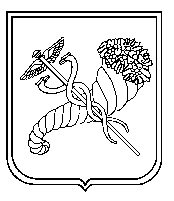 Заявка на участь  в XІ Кубку з пошуку в мережі ІнтернетЗаявка на участь  в XІ Кубку з пошуку в мережі ІнтернетЗаявка на участь  в XІ Кубку з пошуку в мережі ІнтернетЗаявка на участь  в XІ Кубку з пошуку в мережі ІнтернетЗаявка на участь  в XІ Кубку з пошуку в мережі ІнтернетЗаявка на участь  в XІ Кубку з пошуку в мережі ІнтернетЗаявка на участь  в XІ Кубку з пошуку в мережі ІнтернетЗаявка на участь  в XІ Кубку з пошуку в мережі ІнтернетЗаявка на участь  в XІ Кубку з пошуку в мережі ІнтернетЗаявка на участь  в XІ Кубку з пошуку в мережі ІнтернетЗаявка на участь  в XІ Кубку з пошуку в мережі Інтернет№ з/пРайонЗНЗКласПрізвище учасникаІм'я учасникаПо батькові учасникаСвідоцтво про народженняІдентифікаційний номерe-mail (окремий для кожного учасника)Керівник команди